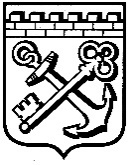 КОМИТЕТ ГРАДОСТРОИТЕЛЬНОЙ ПОЛИТИКИ
ЛЕНИНГРАДСКОЙ ОБЛАСТИПРИКАЗот _______________ № ____О внесении изменений в приказ Комитета градостроительной политики Ленинградской области от 05 марта 2021 года № 21 
«О проведении творческого градостроительного конкурса 
по развитию спортивного кластера в поселке Рощино 
Выборгского района Ленинградской области»Приказываю:В разделе 3. «Организация конкурса» пункт 3.2.11 изложить в следующей редакции: «3.2.11. Подготавливает проекты благодарственных писем Губернатора Ленинградской области о награждении победителей конкурса.»Председатель Комитетаградостроительной политикиЛенинградской области						         И.Я. Кулаков